Uczniowie z najwyższą średnią ocenJulia Głuszko 2A4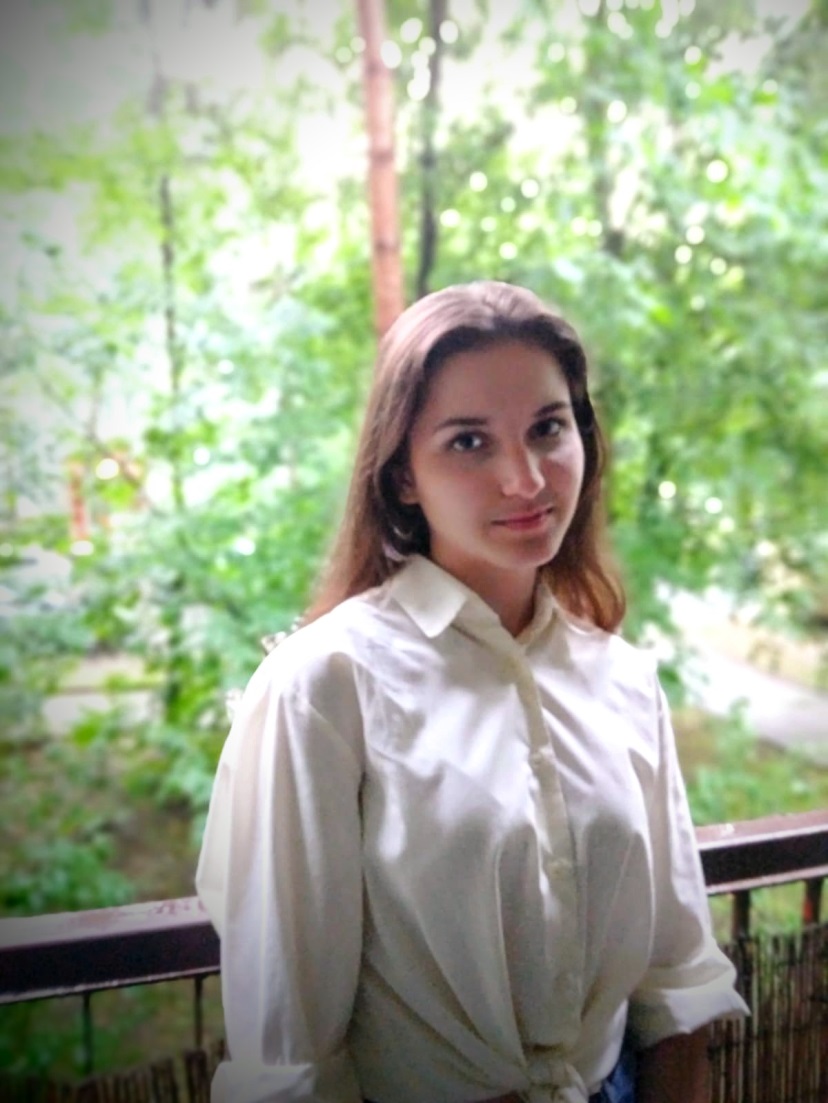 